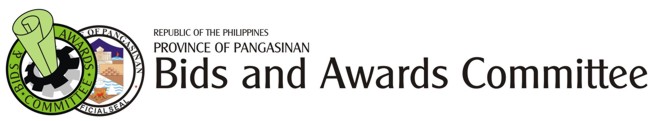 2nd Floor Malong Bldg. Capitol Compound, Lingayen, Pangasinan
Tel. No. (075)542-6918
website: www.pangasinan.gov.ph
email: ebmendoza57@yahoo.comBidded Projects ( Goods )For the Month of December  2013Prepared by:                                                                                            Submitted by:                        ALEJANDRE V. POL                                                                                           EDWIN B. MENDOZA                        BAC TWG                                                                                                           BAC SECRETARIATNo.Name of ProjectEnd-UserSource of FundBidding DateABCBid AmountWinning Bidder001Deliver of Printing Materials (for use of various hospitals and offices )GSO, Lingayen, PangasinanOffice Supplies12/17/2013P  763,600.00P  761,685.00WONDROUS Prints002Delivery of Various Medical Supplies     ( for use of various hospitals within the Province)GSO, Lingayen, Pangasinan Medical/Dental and Lab. Supplies Inventory12/17/2013P  2,970,750.00P  2,966,940.00PRE-ANS Enterprises003Delivery of 1,182 pcs. Monobloc ChairsDiff Schools, Associations, Brgys w/in the Prov of PangPublic Affairs Fund12/27/2013P  549,630.00P  549,630.00F&N Ent. and General Mdse.004Delivery of  Various IT Equipments/ Accessories (for use in the PGO-RPTA-ITAX in Upgrading and Replacing Computer Parts for the Programmers/Encoders of RPTA-ITAX)GSO, Lingayen, PangasinanRPTA GIS Financial & Repair/maintenance of IT Equipme4nts12/27/2013P  837,238.00P  837,042.50APERN General Mdse.005Delivery of various Construction Materials ( for use in the Fabrication of Portalets and Bamboo Barricade of Rope for Campsite )GSO, Lingayen, PangasinanSchool Board12/27/2013P  590,987.00P   589,941.00ZOTA Trading and Construction006Delivery of various construction materials ( for use in the repair of Bantayan Bridge, Bantayan, Lingayen, Pangasinan )GSO, Lingayen, PangasinanCommunity Development Projects12/27/2013P  638,620.00P  634,412.00W.M.Salayog Const’n. & Gen. Mdse.007Delivery of 1,516 M.T. Asphalt Pre-Mix and 46 Drums Emulsified AsphaltGSO, Lingayen, Pangasinan(for use in the Rehabilitation-Patching/Blocktopping of Lingayen-San Carlos Road Dike, Lingayen & San Carlos City, Pangasinan )Asphalting of Roads300-43812/27/2013P  9,000,000.00P  8,995,622.00EXPONENTIAL Headway Real Estate & Dev’t. Corp008Delivery of 830 M.T. Asphalt Pre-Mix and 25 Drums Emulsified AsphaltPGO, Lingayen, Pangasinan(for use in the Impv’t/Blocktopping of various Roads in Natividad, Pangasinan )Asphalting of Roads12/27/2013P  4,925,000.00P 4,922,385.00EXPONENTIAL Headway Real Estate & Dev’t. Corp009Delivery of 252 M.T. Asphalt Pre-Mix and 11 Drums Emulsified AsphaltPGO, Lingayen, Pangasinan(for use in the Asphalting of Mabolo St. Brgy. Luyan, Mapandan, Pangasinan )Asphalting of Roads12/27/2013P  1,544,400.00P  1,543,030.00EXPONENTIAL Headway Real Estate & Dev’t. Corp.010Delivery of 115 M.T. Asphalt Pre-Mix and 5 Drums Emulsified AsphaltGSO, Lingayen, Pangasinan(for use in the Impvt./ Block topping of Brgy Road, Asinan, Bugallon, Pang.Asphalting of Roads12/27/2013P    704,500.00P    703,875.00EXPONENTIAL Headway Real Estate & Dev’t. Corp011Delivery of 94 M.T. Asphalt Pre-Mix and 4 Drums Emulsified AsphaltPGO, Lingayen, Pangasinan(for use in the Asphalting of Gonzales Brgy Road, Umingan, PangasinanAsphalting of Roads12/27/2013P    574,600.00P    574,090.00EXPONENTIAL Headway Real Estate & Dev’t. Corp012Delivery of One(1) Unit Utility VehicleGSO, Lingayen, Pangasinan ( for use of Province in Monitoring Projects )Capital Outlay12/27/2013P  837,603.00P  834,000.00ALMA S. MacaranasTOTAL - - - - - - -P 23,936,928.0023,912,652.50